附件3报名信息填写须知（一）考生须严格按照招聘岗位要求的专业填报，如考生所学专业在教育部公布的专业（学科）指导目录中未出现，且招聘岗位专业要求为“XX类”或“一级学科”及类似情形的，如果培养单位提供该专业人才培养方案和教学大纲，并证明其相关性，考生请在备注栏说明情况。（二）考生符合“双师型”教师条件的，需在“备注”栏注明高等职业院校“双师型”教师证书等级及颁发时间。（三）考生符合“具有三年以上企业工作经历且具有相应技能（专业资格）证书”的， 需在“备注”栏注明相关工作经历和技能（专业资格）证书的名称、等级、颁发部门和时间。（四）论文、教科研项目等学术及专业实践条件请填入“备注”栏。（五）请将个人简历详实完整填写，保证学习及工作经历时间连续（填写至2022年5月）；错误示例：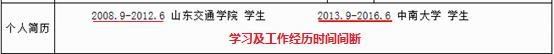 （六）论文请按照参考文献标准格式填写；[序号] 主要作者.文献题名[J].刊名，出版年份，卷号(期号)：起止页码.正确示例：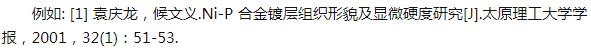 错误示例： 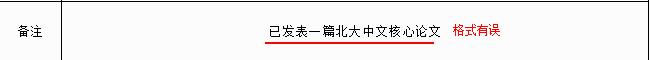 （七）教科研项目需注明项目来源、性质、名称、编号，是否为主持人，参与人请注明排序；（八）其它获奖成果需注明获奖名称、颁布单位、获奖时间；（九）考生以“具有中级及以上专业技术职称”为报考条件，需在“备注”栏注明专业技术职称类别、名称、等级、颁发部门和时间；（十）考生以“具有三年及以上高校或企业工作经历” 为报考条件，需在“备注”栏填写相关信息。